INDICAÇÃO Nº 2595/2014“Sugere ao Poder Executivo Municipal, que efetue a revitalização da camada asfáltica em Rua do Jardim Mac Knight”.Excelentíssimo Senhor Prefeito Municipal, Nos termos do Art. 108 do Regimento Interno desta Casa de Leis, dirijo-me a Vossa Excelência para sugerir que, por intermédio do Setor competente, efetue a finalização dos serviços iniciados pelo Departamento de Água e Esgoto na Rua das Américas, próximo à residência de número 95 no Jardim Mac Knight.Justificativa:O Departamento de Água e Esgoto esteve no local efetuando serviços, porém deixou um enorme recorte no asfalto que vem gerando reclamações. Moradores pedem a finalização dos serviços.Plenário “Dr. Tancredo Neves”, em 22 de julho de 2.014.Gustavo Bagnoli-vereador-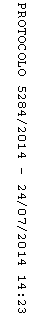 